Рекомендации для родителей по лексическим темамТема: "Домашние животные. Детёныши"Выясните, знает ли ребенок домашних животных. Расскажите, почему они так называются? Какую пользу приносят домашние животные людям?Вспомните с ребенком названия детенышей домашних животных.Поиграйте в «Лото» «Животные и их детеныши»Почитайте детямС. Маршак. Сказка о глупом мышонке.Посмотрите с детьми мультфильм«Мама для мамонтенка».Вопросы, которые можно задавать детям после просмотра мультфильма.      Какое у вас настроение после просмотра?       О чем рассказывает мультфильм? (о самом тёплом чувстве — любви к своим родителям)      Дайте характеристику главному герою мультфильма.     Какой был первый вопрос у мамонтенка, когда он оттаял?      Кто помогал мамонтенку в поисках мамы?    Нашел ли мамонтенок свою маму? Кто ее привел для мамонтенка?     Кто понравился вам из героев? Кто, наоборот, не понравился?    А в жизни такое бывает?       Находились ли вы в таких ситуациях? Как можно преодолеть подобные проблемы?     Нарисуйте с детьми   семью любого животного.Поиграйте с детьми.
Тема: «Животные жарких стран.»Побеседуйте с ребенком: — спросите ребенка, каких животных жарких стран он знает (бегемот, крокодил, жираф, лев, кенгуру, коала, питон, кобра, страус, попугай, ящерицы…). — покажите ребенку картинки с изображением диких животных, живущих в жарких странах: жирафа, бегемота, зебры, дикобраза, слона, льва, тигра, леопарда, кенгуру, верблюда, носорога; — расскажите об их внешних признаках, характерных повадках; — задайте вопросы ребенку: «Какие животные живут там, где жарко? Чем они питаются? Кого из них ты видел в зоопарке?».Посетите с ребенком  зоопарк.Выучите с ребёнком  стихотворениеЖирафС длинной шеей, весь пятнистый,
На высоких ножках, 
Шел красивый, мускулистый
Жираф по дорожке.
Он из Африки, где жарко,
Переехал навсегда
И теперь по зоопарку
Он гуляет иногда.Почитайте детям:«Доктор Айболит» К.Чуковского, «Слон» А.Куприн, «Маугли» Р.Киплинг.Предложите  Вашему ребенку просмотр мультфильма  "Как львёнок и черепаха пели песню",  предупредив о том, что нужно смотреть очень внимательно и запоминать, какие животные жарких стран там будут.Сделайте с ребенком поделку любого животного.
Поиграйте с детьмиТема: «Продукты питания.»Сходите на экскурсию в магазин. Рассмотрите ассортимент товаров, отделы магазина. Побеседуйте с детьми:        Что такое продукты?        Какие продукты питания вы знаете?        Где продаются продукты питания?        Расскажите, какие отделы есть в продуктовом магазине?        Как хранятся в магазине и дома разные продукты?        Как можно узнать, что продукт свежий?        Почему многие продукты можно хранить только в холодильнике? Морозильной  камере?        Почему человек должен питаться разнообразными продуктами?        Почему нельзя переедать жирного, мучного, сладкого?        Какие продукты должны есть дети, чтобы быстро расти и быть здоровыми?        Какие продукты готовы к употреблению, а какие надо готовить?Поиграйте с детьми«Назови продукты»  
Молочные, хлебобулочные, мясные, кондитерские, рыбные.«Назови ласково»  
Суп — супчик, масло — маслице, блин — блинок, блинчик, печенье — печеньице, котлета — котлетка, лапша — лапшичка, творог — творожок, баранки — бараночки, хлеб — хлебушек, торт — тортик, варенье — вареньице, каша — кашка, изюм — изюминка, икра — икринка, мармелад — мармеладинка, горох — горошинка. «Что может быть?»Сладким -…. Солёным -…. Жирным -….Горячим -…. Холодным -….«Жарят, варят и пекут»Дети должны назвать продукты, которые можно жарить, варить, печь.Выучите с ребёнком  загадкуПриготовлю борщ вкусненький ,
Кашу я подам редкую ,
Жареных котлет , салат —
Всякий обеда том советов . ( Повар )Почитайте детям:М.М.Пришвин «Лисичкин хлеб»Побеседуйте после прочтенияГде проходил автор целый день?Что было в тяжёлой сумке у героя, когда он вернулся из леса?( Добыча - тетерев, грибы, ягода костянка, ягода черника, ягода брусника, ароматный кусочек сосновой смолы, трава кукушкины слёзки, валериана, заячья капуста, кусочек чёрного хлеба.)Как в сумке оказался чёрный хлеб?( Герой брал его с собой в лес — перекусить, когда будет голодно.)Как деревья сами смолкой лечатся?( Охотник воткнёт топор в дерево, повесит сумку, отдохнёт, потом вынет топор, а из ранки бежит смолка, она ранку и затянет.)Почему Зина всегда ела до конца только чёрный хлеб?( Она думала, что он лисичкин, из леса, считала его вкуснее своего.)Каким по вкусу был для девочки лисичкин хлеб?Почему рассказ назвали «Лисичкин хлеб?»Нарисуйте с ребенком рисунок «Вкусное угощение» или «Полезные продукты».Тема: «Транспорт. Правила движения.»Родителям рекомендуем:-понаблюдать с ребенком на улице за движением различного транспорта;-закрепить названия видов транспорта;-спросить у ребенка, какие виды транспорта он знает, какой транспорт относится к наземному, подземному, железнодорожному, воздушному, водному;-спросить, на какие две группы можно разделить наземный транспорт (легковой и грузовой), почему они так называются;-вспомнить, люди, каких профессий работают на различных видах транспорта;-провести с ребенком беседу о правилах уличного движения, показать во время прогулки светофор, обратить внимание на его свет и уточнив, когда можно переходить улицу, когда – нет, на знаки дорожного движения, объяснить как они называются;-рассказать ребенку о профессии регулировщика.Поиграйте с детьмиИгра  «Что общего?»У автобуса и троллейбуса – передвигаются по асфальту, резиновые колеса, за рулем водитель; у троллейбуса и трамвая – работают на электричестве; у самолета и вертолета – …; у велосипеда и мотоцикла – …Подобрать синонимы к словам: ехать, мчаться, нестись, гнать, тащиться, передвигаться.Подобрать антонимы к словам: взлет - посадка, взлетать – приземляться, приезжать - ..., приплыть - ..Игра «Подбери слово» Московская (что?)…, московский (что?)…, московское (что?)….Игра  «Назови, какой, какая?»Машина  (какая?) — большая, грузовая, синяя, тяжёлая .;самолёт (какой?) —... и т.д..Игра «Почему так называются?» самолет (сам летает), вездеход, паровоз, пароход, самосвал, самокат.Загадайте детям  загадки о транспортеЛетит птица-небылица, а внутри народ сидит, меж собою говорит. (самолёт)Через лес и горный пояс мчит друзей веселый... (поезд).Маленькие домики по улице бегут, мальчиков и девочек домики везут. (машины)Рекомендуем почитать детям:С.Михалков «Про одного мальчика», О. Бедарев «Азбука безопасности», О. Тарутин «Для чего нам нужен светофор».
Нарисуйте с ребенком рисунок «Автомобиль будущего»

Тема: « Наша  родина Россия.»Рекомендуем:        вспомнить с ребенком, как называется наша страна; как называется столица нашей Родины, кто руководит нашей страной ;        рассказать, чем Москва знаменита, что находится в городе Москве, какие достопримечательности в нем есть;        рассказать о символах страны: гербе, флаге, гимне;        рассмотреть иллюстрации, открытки и фотографии с изображением города Москва;Поиграйте с детьмиИгра  «Продолжи предложение».В городе Москва много …(улиц, домов, скверов, фонтанов, памятников, клумб, школ, детских садов, площадей и т.д.).«Один - много»«Один — много»Город — города — городов,улица — улицы — улиц,вокзал — вокзалы — вокзалов,площадь — площади — площадей,театр — театры — театров,магазин — магазины — магазинов,проспект — проспекты — проспектов,сквер — скверы — скверов.Игра «Подбери слово» Московская (что?)…, московский (что?)…, московское (что?)….Игра  «Назови, какой, какая?»Город Москва (какой?) — большой, красивый, благоустроенный, величавый, чистый ... ;улица (какая?) — длинная, широкая, чистая, красивая ... .Объясните значение пословиц:Москва – сердце России. Москва от глаз далека, да сердцу близка.Всякому мила своя сторона. Человек без родины – соловей без песни.Выучите стихотворение:Чудесный город есть на свете
И всем столицам он глава
Для нас, он лучший на планете
Любимый город наш – Москва.Сделайте макет любого здания или КремляТема: «Деревья и кустарники»На прогулке рассмотрите деревья и кустарники, их строение, листочки.  Дайте им названия.Побеседуйте с ребенком:Какие деревья вы знаете? (Лиственные и хвойные).
Где растут деревья? Какие бывают леса?
(Если в лесу растут сосны и ели, то этот лес - хвойный.
Если в лесу растут дубы и осины, то этот лес - лиственный. Если в лесу растут ели, берёзы и дубы, то этот лес смешанный. Если в роще растут берёзы, то это берёзовая роща. Если в роще растут дубы, то это дубовая роща. Если в роще растут клёны, то это кленовая роща.)
Почему они так называются?
Что есть у дерева? (Корень, ствол, ветки, листья (хвоя), крона, плоды.)
Отличаются ли деревья от кустарников? Чем?Какие вы знаете кустарники? 
Деревья и кустарники живые или неживые? 
Кто (или что) им помогает расти? 
Для чего нужны деревья? Какая польза от них? (Деревья очищают и увлажняют воздух, создают прохладу, некоторые - дают вкусные съедобные плоды. Спиленное дерево - это строительный материал: из высушенных стволов делают доски, фанеру, мебель, игрушки, бумагу). Деревья растут медленно, поэтому их нужно беречь. Надо охранять деревья, заботиться о них, иногда ласково с ними разговаривать, а весной вместе с родителями сажать молодые деревца.На прогулке рассмотрите деревья и кустарники и назовите их.Поиграйте с детьми«Чьи плоды?»Жёлуди растут на … дубе;
грозди рябины растут на – рябине;
яблоки растут на – яблоне;
серёжки растут на – березе, ольхе;
круглая шишка на – сосне;
длинная шишка на – ели. И т. д.«Назови ласково»Ель – ёлочка.
Сосна – сосенка.
Береза – березка.
Иголка – иголочка.
Ветка – веточка.
Шишка – шишечка. Выучите с ребенком стихотворениеНад деревьями взлетает
Голубей большая стая.
Зайчик думает, что тучи
Над деревьями летят,
И бежит под дуб могучий,
Чтоб укрыться от дождя.
                                 Б. ЛемаПрочитайте детямМ.Пришвин  «Сухостойкое дерево»Сделайте с ребенком аппликацию или поделку «Дерево»Предложите ребенку нарисовать картинку «Лес»Тема: «Откуда хлеб пришёл»Побеседуйте с ребенком:- расскажите детям, какое значение для всех людей имеет хлеб, как много людей разных профессий трудятся, чтобы у нас на столе появился хлеб, что хлеб надо беречь; - объясните детям выражение «Хлеб – всему голова»; - вместе с ребёнком сходите в магазин, посмотрите, какие есть хлебобулочные изделия; - купив хлеб, обратите внимание на его вкус, запах, расскажите, из чего пекут хлеб; - рассмотрите пшеничное зерно, муку; - поговорите с ребёнком о труде колхозников, которые выращивают хлеб.
Поиграйте с детьмиДидактическая игра «Откуда хлеб пришёл». (Взрослый задаёт вопрос, а ребёнок отвечает) - Откуда хлеб пришёл? – Из магазина.      — А в магазин как попал? – Из пекарни. - Что делают в пекарне? – Пекут хлеб.      — Из чего? – Из муки. - Из чего мука? – Из зерна.                             — Откуда зерно? – Из колоса пшеницы. - Откуда пшеница? – Выросла в поле.         — Кто её посеял? – Колхозники.Объясните значение пословиц: «Хлеба ни куска, так и в горнице тоска»«Худой обед, если хлеба нет»«Хлеб ржаной, батоны, булки не добудешь на прогулке»«Люди хлеб в полях лелеют, сил для хлеба не жалеют»Загадайте детям загадку:Отгадать легко и быстро:
Мягкий, пышный и душистый,
Он и чёрный, он и белый,
А бывает подгорелый. (Хлеб)Выучите считалку:"Дождик, дождик, поливай - будет хлеба урожай.
Будут булки, будут сушки, будут вкусные ватрушки".
"Катилася торба с высокого горба. В этой торбе хлеб, соль, пшеница.  С кем ты хочешь поделиться?"Выучите с ребенком стихотворениеХлеб ржаной, батоны, булки не добудешь на прогулке. Люди хлеб в полях лелеют, сил для хлеба не жалеют.Посмотрите с детьмиМультфильм «Легкий хлеб», который рассказывает о том, что просто так ничего не дается. Чтобы вырастить хлеб, нужно потрудиться.Предложите ребенку нарисовать рисунок на тему «Хлеб – всему голова»Тема «Осень»Побеседуйте с детьми:1. Выясните, знает ли ваш ребенок, какое время года наступило. Закрепите признаки осени.2. Помогите ребенку запомнить, что в осени можно выделить два периода: ранняя осень и поздняя осень. Расскажите ребенку о том, чем эти периоды характеризуются:     Ранней осенью еще тепло, часто светит солнце, дожди идут редко. На деревьях начинают краснеть и желтеть листья, поэтому раннюю осень называют золотой. В парках и садах еще цветут астры, георгины, бархатцы и другие осенние цветы. На полях и в садах убирают урожай овощей и фруктов. В лесах собирают бруснику, клюкву, грибы. Перелетные птицы собираются в стаи и готовятся к отлету на юг.     Поздней осенью становится холодно, солнце светит все реже и уже совсем не греет, часто идут холодные моросящие дожди. Деревья сбрасывают последние листья. Засыхают трава и цветы. Заканчивается отлет птиц. 3. Гуляя с ребенком в парке, понаблюдайте за приметами осени. 4. Выучите с ребенком четверостишие, которое поможет ему запомнить названия месяцев осени. Сентябрь, октябрь, ноябрь С дождем и листопадом. И птицы улетают, И детям в школу надо. 5. Поиграйте с ребенком:Игра «Осенние листья». Вы бросаете ребенку мяч и называете дерево; ребенок возвращает вам мяч, образуя словосочетание с двумя прилагательными. Например: —    Береза. —березовые листья. Клен. —кленовые листья. Осина. —осиновые листья. Рябина. рябиновые листья.    Упражнение «Подбирай, называй, запоминай»Небо осенью (какое?) - хмурое, серое, унылое.Ветер осенью (какой?)Дождь осенью (какой?)Листья осенью (какие?)Осенью листья (что делают?) - краснеют, желтеют, вянут, сохнут, опадают, кружатся, шуршат.Осенью дождь (что делает?)Осенью птицы (что делают?)Почитайте ребенку И. Соколов-Микитов. Короткие рассказы про осеньНарисуйте с ребенком рисунок «Золотая осень»Сделайте с ребенком осеннюю поделку из природного материал.Тема «Наш Город»Родителям рекомендуется:- вспомнить с ребенком, как называется город, в котором он живет, улица, на которой находится его дом, назвать главную улицу города;- рассмотреть иллюстрации, открытки и фотографии с изображением своего города; обратить внимание, чем он знаменит, рассказать о наиболее важных событиях, произошедших в нашем городе, какие достопримечательности в нем есть;- вспомнить, какой транспорт можно увидеть на улицах города; напомнить о необходимости соблюдения правил дорожного движения;- повторить с ребенком домашний адрес, адрес детского сада;- во время совместной прогулки по городу рассмотреть с ребенком жилые дома, обратив внимание на то, что дома бывают разные: одноэтажные и многоэтажные, каменные и деревянные;- внимательно рассмотреть дом, в котором проживает ребенок, сосчитать сколько в нем этажей, на каком этаже он живет, есть ли в доме лифт и для чего он нужен, вспомнить домашний адрес.Поиграйте с детьмиИгра  «Продолжи предложение».В нашем городе много …(улиц, домов, скверов, фонтанов, памятников, клумб, школ, детских садов, площадей и т.д.).«Один - много»Улица – улицы; дом-…;  город-…;  пешеход-…; клумба-…; фонтан-…;  газон-…;  дорога-…;  окно-…Игра «Назови – какой предмет?»Дом (какой?) многоэтажный, пятиэтажный, белокаменный… Улица (какая?)….Игра  «Назови, какой, какая?»Наш город  (какой?) —  … (красивый,  чистый, уютный, благоустроенный …) Моя улица (какая?) — … (длинная, широкая, узкая, чистая, красивая, зелёная...)Игра “Что было бы, если бы…?”Если бы на домах не было адреса?Если бы на домах были бы одинаковые адреса?Прочитайте детямЛипецк наш красив зимой и летомНи конца , ни края нет лесам.Протянулась синей лентой речка,Поделила горд пополам .Липецк можно полюбить заглазно, Ну, а лучше приезжайте к нам. Нарисуйте с ребенком рисунок «Праздник города»Сделайте с ребенком макет любого здания.Тема: «День знаний.»Побеседуйте с детьми:Уточните знания детей о празднике 1 сентября.Закрепите понятия «школа», «ученик», «учитель», «урок»; обобщающее понятие «школьные принадлежности».Расскажите детям, для чего нужно учиться в школе.Закрепите правила поведения в общественных местах.Рассмотрите иллюстрации о школе.Поиграйте с детьмиИгра «Правила поведения в школе»На уроке будь старательным,Будь спокойным и… (внимательным)Все пиши, не отставая,Слушай не… (перебивая)Говорите четко, внятно,Чтобы было все… (понятно).Если хочешь отвечатьНадо руку …(поднимать).На математике считают,На перемене …(отдыхают)Если друг стал отвечать,Не спеши …(перебивать)А помочь захочешь другу –Подними спокойно …(руку).Знай, закончился урок,Коль, услышал ты… (звонок).Чтоб не тревожились врачи,На перемене не …(кричи).Игра «Собери портфель»Предложите ребенку предметы, из которых он должен собрать в портфель, нужные для школы. Например, тетрадь, кукла, ластик, телефон, книга, ручка и т.д.Прочитайте детям  стихотворение:В. Баевой «День знаний».Есть осенью особый день,Цветами он всегда украшен,И утром рано встать не леньСчастливым первоклашкам.Горят глаза, в руках букет,И сердце замирает,В преддверье радостных победИх школа так и манит.Прекрасен этот первый день,С него учебный год начнется,В мир новых знаний отворится дверь,Поэтому Днем Знаний он зовется.Поиграйте с детьми.Выполнять действия и движения в соответствии с содержанием стихотворения.Я шагаю в первый класс – (ходьба на месте)Это раз.Зелена вокруг трава – (руки согнуты в локтях, поочерёдно разводить руки от себя в стороны)Это два.Ты на форму посмотри – (провести тыльной стороны ладони от плеча вниз)Это три.А четыре – всё в порядке.(движение правой рукой вперёд, подняв большой палец вверх)Пять – не забыл ничего взять.(постучать по бокам руками)Шесть – ручки и тетради есть. (сгибать правой рукой пальцы левой руки)Семь – я школьник совсем. (правой рукой прикасаемся к груди ладонью)Восемь – лень отбросим. (руки движутся от себя)Девять - в лучшее верить. (руки поднять вверх, глаза поднять вверх)Десять – сентябрь отличный (руки развести в стороны)месяц.Нарисуйте с ребенком рисунок «Моя будущая школа».Прослушайте с ребенком ВЕСЕННИЕ ЦВЕТЫРодителям рекомендуется:1. Побеседовать с ребенком о том, какие изменения произошли в природе весной, какие цветы появились. 2. Объяснить, что первые весенние цветы называются первоцветами. Помогите ребенку запомнить слово "первоцветы".3. Рассмотреть цветок (любой) и помочь ребенку запомнить его строение: корень, стебель, лист, цветок. 4. Обратите внимание на цвет и запах цветов. 5. Учите ребенка узнавать первоцветы на картинке и в природе. 6. Упражнение "Посчитай" на согласование числительных с существительными. Один одуванчик, 2 ..., 3 ..., ...Один ландыш, 2 ..., 3 ..., ...Одна мать-и-мачеха, 2 ..., 3 ..., ... 7. Упражнение "Подбери признак" на согласование прилагательных с существительными. Одуванчик (какой?) ...Мать-и-мачеха (какая?) ...Ландыш (какой?) ... 8. Упражнение "Один - много" на употребление существительных в родительном падеже множественного числа. Один ландыш - много ...Один одуванчик - много ...Одна мать-и-мачеха - много ...9. Развитие мелкой моторики. Упражнения для пальчиков. Наши алые цветы распускают лепестки,(Плавно разжать пальцы)Ветерок чуть дышит, лепестки колышет.(Помахать руками перед собой)Наши первые цветки закрывают лепестки,(Плавно сжать пальцы)Тихо засыпают, головой качают.(Плавно опустить их на стол) 10. Развитие слуховой памяти. Выучить стихотворение. Мать-и-мачеха.Золотые лепестки,Хрупкий стебелек.Распустился у реки Солнечный цветок.Только тучка набежала,Сжались лепесточки,На зеленых стебельках - Круглые комочки.  (Н. Нищева)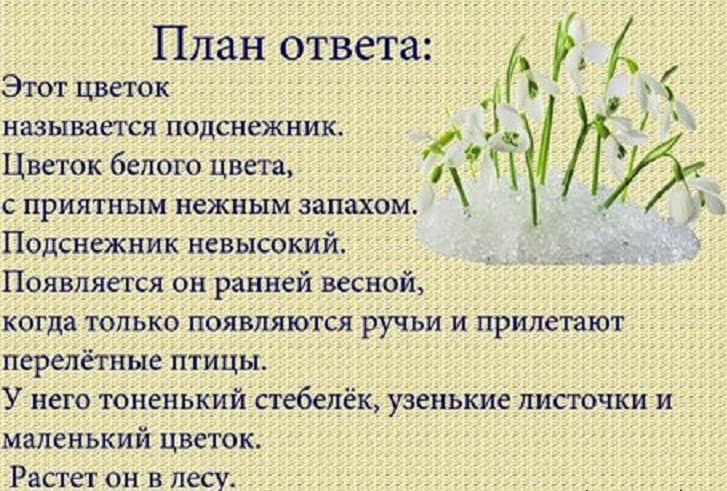 ОПИСЫВАТЬ И СРАВНИВАТЬ ЦВЕТЫ ПО ПЛАНУ:
Название. Строение. Где растет. Способы ухода. Для чего нужны цветы.ОДЕЖДА. ОБУВЬ. ГОЛОВНЫЕ УБОРЫ.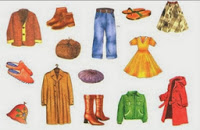 Словарь.Предметный: футболка, юбка, штаны, кофта, брюки,носки, рубашка, платье, сапоги, туфли, чешки, ботинки, босоножки, кроссовки, тапочки, кеды.Глагольный: надеть (на себя), снять, застегнуть, завязать, постирать, погладить, беречь, расстегнуть, сшить, завязать, промочить, мыть, чистить.Признаков: красивая, новая, старая, чистая, грязная, теплая, легкая, нарядная, верхняя.Лексико-грамматические игры.Один — многоШапка — шапки — много (чего?) шапок.Кофта — кофты — много кофт.Юбка — юбки — много юбок.Футболка — футболки — много футболок.Брюки — много брюк.Штаны — много штанов.Шуба — шубы — много шуб.Шорты — много шорт.Один — многоСапог — сапоги — много сапог.Туфля — туфли — много туфель.Чешки — много чешек.Ботинок — ботинки — много ботинок.Босоножек — босоножки — много босоножек.Кроссовок — кроссовки — много кроссовок.Тапок — тапки — много тапок.Это — мой, моя, мои.Ботинок, обувь, туфли, чешки, босоножки — это мой ботинок и т.д.Четвертый -лишний (назвать в цепочке лишнее слово и объяснить свой выбор)Платье, кукла, шарф, шапка.Шуба, пальто, санки, штаны
Валенки, лыжи, сапоги, ботинки
Куртка, майка, туфли, юбка.
Кроссовки, носки, чешки, босоножки.
Шляпа, шапка, кепка, шарф.

Подбери словечко 

Платье – какое? – новое, нарядное, летнее … 
Шуба – какая? — меховая, зимняя, тёплая … 
Блуза – какая? – шёлковая, разноцветная, лёгкая … 
Куртка – какая? – осенняя, удобная, лёгкая … 
Свитер – какой? – тёплый, вязаный, шерстяной … 
Кеды – какие? – спортивные, модные, мягкие … 
Сапоги – какие? – меховые, кожаные, удобные …

Скажи, какой? 
Из шёлка – шёлковая 
Из меха – меховая 
Из шерсти – шерстяная 
Из пуха – пуховая 
Из резины – резиновые 
Из кожи – кожаные 
Для сменки – сменная 
Для дома – домашняя

Пальчиковая гимнастикаПосчитаем в первый раз,                             Попеременно хлопают ладоня-Сколько обуви у нас.                                  ми и ударяют кулачками постолу.Туфли, тапочки, сапожкиДля Наташки и Сережки.Да еще ботинкиДля нашей Валентинки,А вот эти валенкиДля малышки Галеньки.                                                                                                              На каждое название обуви загибают по одному пальчику, начиная с большого.
ДИКИЕ ЖИВОТНЫЕПоиграйте в игры на развитие лексики и грамматики. 1. «Какие?» (подбор прилагательных к слову ЖИВОТНЫЕ»)Травоядные, хищные, злые, опасные, пугливые, беззащитные, слабые и т.д.2. «Кто кем был?» (закрепление названий детенышей + логическое мышление + творит, падеж)
Медведь был ...(медвежонком).
(белка, еж, волк, лиса, лось, барсук, мышь, крот,
бобер, кабан, заяц)3. «Чья семья?» (усвоение притяжательных прилагательных):
Волк, волчица и волчонок - это волчья семья.
Заяц, зайчиха и зайчонок - ...
Лис, лисица и лисенок - ...
Медведица, медведь и медвежонок - ...
Лось, лосиха и лосенок - ...
Кабан, кабаниха и кабаненок - ...
Бобер, бобриха и бобренок - ...
Еж, ежиха и ежонок - ...4. «Чей детеныш?» (употребление притяжательных прилагательных):Лисенок - это лисий детеныш
Волчонок - ... Лосенок - ..
Бельчонок -... Барсучонок - ...
Зайчонок -... Бобренок - ...
Мышонок -... Медвежонок - ... Ежонок -...5. «Сосчитай» (согласование числительных с существительными в роде, числе и падеже):
Одна лиса, две лисы, пять лис.
(белка, еж, волк, лось, барсук, мышь, крот, бобер, кабан, заяц)Словарь
Предметный: медведь, волк, лиса, заяц, еж, белка, лось, олень, шкура, рога, иголки, хвост, лапы.Глагольный: жить, догонять, прыгать, лазать, скакать, ловить, охотиться, спасаться.Признаков: сильный, слабый, опасный, косолапый, трусливый, колючий, быстрый, хитрая, ловкая.ЛЕТО ЛЕКСИКО-ГРАММАТИЧЕСКИЕ ИГРЫ И УПРАЖНЕНИЯ.1. «Один – много»Ягода – ягоды – ягодДуб – дубы – дубов и т.д.2. «Сосчитай»3. «Назови ласково»: солнце, лес, река, ягоды, цветы, стрекоза, птицы, муравей, муравейник и т.д. 4. «Что с чем рядом?»Ромашка, мухомор, муравей, береза, яблоко.5.     «Составь предложение»Вырос, поляне, на, василек.Купаются, реке, дети, в.На, села, бабочка, цветок.6.   «Цветы»Садовые – роза, гвоздика, тюльпанПолевые – ромашка, одуванчик, василек.Лесные – фиалка, ландыш, колокольчик.7.   «Подбери слово-действие»Солнце ….  ярко.Лес … красивый.Река … быстро.Ягоды … в лесу.Цветы … на лугу.Стрекоза … над водой.Муравейник … муравьи.Птицы … весело.8.   «Подбери слова»Большое – солнце, море…Большой – муравей…Большие – облака…Большая – поляна…9.  «Закончи предложение»Муха разносит…(болезни)Пчела собирает…(мед)Комар кусает…(человека)Бабочка летает…(над цветком)Жук грызет…(кору)Божья коровка поедает…(тлю)10.  «Подбери слово – признак»ЛЕТО – какое? жаркое, теплое, знойное, холодное, дождливое, сырое, замечательное, красное, зеленое, веселое, урожайное, длинное, короткое, долгожданное.СОЛНЦЕ – ласковое, теплое, жаркое, желтое, круглое, большое и т.д.11. «Что делают летом?»12.  «Что будешь делать летом?»13.  «Составь предложение»Работа с предлогами:Картинки: дерево, цветок, куст, дом, гриб, птичка, ветка, гнездо, бабочка, ромашка, стрекоза, пчела.Над цветком порхает бабочка.Между деревьями растет куст.Из-за дерева выглядывает мальчик и т.д14.«Что около?»Составление предложений с предлогом ОКОЛО.Около муравья ромашка и дерево.Около самоката лодка и речка. И т.д.15. Составление предложений о «дружбе» по двум опорным картинкам:Лето «дружит» с ромашкой, а со снеговиком «не дружит».Лето «дружит» с самокатом, а с санками «не дружит».Лето «дружит» с цветами, а со снегом «не дружит».Лето «дружит» с грибами, а с листопадом «не дружит».Лето «дружит» с радугой, а с лыжами «не дружит».Лето «дружит» с солнышком, а со снегопадом «не дружит».Лето «дружит» с насекомыми, а с ледоходом «не дружит».Лето «дружит» с роликами, а с коньками «не дружит».Лето «дружит» с грозой, а с сосульками  «не дружит».Лето «дружит» с шортиками, а с шубой «не дружит».16. Развитие связной речи: составление рассказов по серии картин «Лето».17.  «Бывает – не бывает»Летом дети катаются на санках.Зимой дети лепят снежную бабу.Осенью люди убирают урожай.Зимой на деревьях распускаются почки.Весной дети играют в снежки.Летом дети загорают и купаются.Летом дети катаются на лыжах.18. «Ответь на вопрос КАК?»Утром светло, а днем еще…(светлее)Вечером темно, а ночью еще… .Осенью холодно, а зимой еще… .Весной солнце светит ярко, а летом еще… .Весной птицы поют звонко, а летом еще… .НАСЕКОМЫЕСловарьПредметный: бабочка, стрекоза, жук, гусеница, муха, пчела, комар, кузнечик, паук, лапки, крылья, усики, туловище, божья коровка.Глагольный: лаять, ползать, прыгать, зарываться, есть, пить, опылять (цветы), уничтожать, таскать, откладывать (яйца).Признаков: полезные, вредные, красивые, мелкие, круглые, красный, черный, зеленый.
Сосчитай до пяти слова. Комар, пчела, муха, кузнечик, лапа, крылья - один комар, два комара и т.д.
Это — мой, моя, мои.  Кузнечик, муха, комар, пчела, паук, бабочки -  это мой кузнечик и т.д. 
Скажи,  какая? (какой?) Бабочка (какая?) - красивая, легкая, разноцветная.Жук (какой?) - золотистый, майский.Комар (какой?) - маленький, надоедливый, малярийный.«Четвертый лишний» (назови лишний предмет,объясни свой выбор, используя слова «потому что»)
Муха, муравей, грач, пчела.
Стрекоза, жук, гусеница, собака.
Паук, голубь, синица, сорока.
Бабочка, таракан, муха, комар.
Тля, моль, пчела, гусеница.«Насекомые - великаны» (образование существительных с увеличительными оттенками)
Не паук, а ... паучище
(муравей, кузнечик, таракан, клоп, муха, стрекоза, червяк, оса, шмель, пчела, божья коровка, жук, улитка)«Чей?» (образование притяжательных прилагательных)У комара писк - комариный
У пчелы мед - ...
У муравья лапка - ...
У шмеля жужжание - ...
У таракана усы - ...
У паука паутина - ....КОСМОСДети должны знать.Существительные: земля, луна, месяц, солнце, космос, планета, звезда, корабль, луноход, ракета, космонавт, спутник, комета, созвездие, станция, космодром, скафандр, шлем, невесомость, туманность, телескоп, астроном, затмение, сияние, старт, посадка.Прилагательные: солнечный, лунный, земной, звездный, космический, искусственный, межзвездный, межпланетный.Глаголы: лететь, падать, взлетать, приземляться, прилуняться, отражать, наблюдать.Называть противоположные по смыслу слова.Далеко – близко. Высоко – низко. Улететь - … Темно - …Подбирать признаки.Космонавт – смелый, сильный, здоровый, умный… Звезда – маленькая, яркая, желтая, красивая… Солнце - … Космос - …Составлять предложения по опорным словам.Ракета, космос, лететь, в. Луна, это, земля, спутник. Луна, земля, меньше. Луна, вращаться, земля, вокруг.Определять, что лишнее и почему.Солнце, луна, лампа. Звезда, планета, ракета. Прилуниться, приземлиться, припоздниться.Объяснять значение слов.Взлёт, посадка, старт, приземление, скафандр, шлем, созвездие, луноход, космонавт, спутник, невесомость.Вместе с ребенком родителям рекомендуется.Объяснить ребенку, почему празднуют день космонавтики, что это за праздник.Рассмотреть картинки и иллюстрации в книгах с изображением космоса, космонавтов и космической техники.Рассказать ребенку о первом космонавте – Ю.А.Гагарине.Понаблюдать за звездным небом, попробуйте найти полярную звезду.Спросите у ребенка, почему иногда звезд не видно, как они это понимают, скажите верный ответ.Почитайте о космосе рассказы, стихи, отгадывайте загадки, попробуйте сами составить загадки.Маленькие сверкающие точки. Их видно только ночью. Живут они на небе. (Звезды.)Большое, теплое, круглое, Ходит – бродит по небу. Желтый, похож на кусочек сыра, Висит на небе. (Солнце.) (Месяц.)                                     ПЕРЕЛЁТНЫЕ ПТИЦЫПОЗНАВАТЕЛЬНАЯ ЧАСТЬДети   (6—7 лет) должны знать:
—    названия водоплавающих, болотных, диких лесных перелетных птиц;
—    понятие «перелетные птицы» (уметь объяснить);
—    куда улетают птицы, почему;
—    части тела птицы, чем оно покрыто (различать птиц по внешнему виду, образу жизни);
—    голоса, повадки птиц, их жилье.ДИДАКТИЧЕСКИЕ ИГРЫ И УПРАЖНЕНИЯГрамматический строй речиОбразование существительных с уменьшительно-ласкательными суффиксами «Назови ласково»
Птенец — птенчик,
перо — перышко,
голова — головка, головушка,
соловей — соловушка,
шея — шейка,
жаворонок — жаворонушек,
крыло — крылышко,
скворец — скворушка,
гусь — гусек, гусенок,
утка — уточка,
лебедь — лебедушка,
гнездо — гнездышко,
журавль — журавушка, журка,
трясогузка — трясогузонька,
аист — аистенок,
цапля — цапелька.
Образование существительных с уменьшительно-ласкательными суффиксами в единственном и во множественном числе «Назови детеныша» (детям 6—7 лет)
Грач — грачонок — грачата,                                            
аист — аистенок — аистята, 
стриж — стриженок — стрижата,                                       
журавль — журавленок — журавлята, 
кукушка — кукушонок — кукушата,                                 
лебедь — лебеденок — лебедята, 
скворец — скворчонок — скворчата,                                
утка — утенок — утята, 
гусь — гусенок — гусята.
Образование притяжательных прилагательных «Скажи, какая стая?»
Клин лебедей — лебединый, караван журавлей — ... , стая уток — ... ,    ... грачей — ... ,       ... соловьев — ... .
Образование множественного числа существительных в именительном и родительном падежах «Один — много» 
Грач — грачи — грачей,          
птица — птицы — птиц,  
стриж — стрижи — стрижей, 
аист — аисты — аистов,         
жаворонок — жаворонки — жаворонков, 
скворец — скворцы — скворцов,
трясогузка — трясогузки — трясогузок,
журавль — журавли — журавлей,
гусь — гуси — гусей,
утка — утки — уток,
селезень — селезни — селезней,
ласточка — ласточки — ласточек,
соловей — соловьи — соловьев,
лебедь — лебеди — лебедей,
кукушка — кукушки — кукушек,
гнездо — гнезда — гнезд,
яйцо — яйца — яиц,
птенец — птенцы — птенцов. Мамин праздник. СЛОВАРЬ.Существительные:Подарок,  цветы,  мама,  бабушка,  прабабушка,  дочь,   внучка, сестра,   тётя.Глаголы:Заботиться,  любить,  уважать,  стараться,  помогать,  готовить,  убирать,  стирать,  гладить,  накрывать  (на  стол),  мыть,  работать,  протирать,  вытирать,  ухаживать,  растить.Прилагательные:Родная,  любимая, заботливая,  взрослая,  маленькая,  ласковая,  добрая,  трудолюбивая,  строгая,  вежливая,  послушнаяРодителям рекомендуется:1. Побеседовать с ребенком о празднике, спросить, что это за праздник, кого поздравляют в этот день.2. Рассказать историю зарождения традиции праздновать 8-е марта. Помочь запомнить информацию.
3. Научить ребенка словам поздравления, которые он должен будет сказать в этот день маме, бабушке, сестре и т.д.
4. Упражнение "Назови слова-родственники" - учимся подбирать однокоренные слова.Мама - мамочка, матушка, мамуля и т.д.Бабушка - ...Тетя - ...Сестра - ...5. Упражнение "Подбери признак" на согласование прилагательных с существительными.Мама (какая?) - добрая, заботливая, любящая, ласковая нежная, красивая и т.д.Бабушка (какая?) - ...Сестра (какая?) - ...Тетя (какая?) - ...6. Упражнение "Посчитай" на согласование числительных с существительными.Одна бабушка, две бабушки, три бабушки, четыре бабушки, пять бабушек, ...Одна сестра, две сестры, три сестры, четыре сестры, пять сестер, ...Одна тетя, две тети, три тети, ...
7. Упражнение "Скажи наоборот" на подбор антонимов.Бабушка старенькая, а мама - ...Мама высокая, а ты - ...
8. Упражнение "Помощник" на умение изменять глаголы по временам.Я мою сегодня пол - завтра я пол ... (вымою) - вчера я пол ... (вымыл).Я стираю сейчас белье - завтра я белье ... - вчера я бельё ... 

ВЕСНА 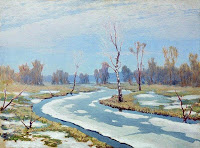 ДЕТИ ДОЛЖНЫ ЗНАТЬ СУЩЕСТВИТЕЛЬНЫЕ:весна, март, апрель, май, снег, сосульки, проталины, солнце, ручьи, гонцы весны, половодье, ледоход, капель, паводок, лужи, влага, посевы, посадки, пробуждение, подснежник, оттепель.ПРИЛАГАТЕЛЬНЫЕ: холодные, журчащие, звонкие, говорливые, буйные, шумливые, многоводные, весеннее, лучистое, теплое, яркое, приветливое, красное, влажный, мартовская, вешние воды, лазурное, чистое, ясное, птичье, прохладные, солнечный, рыхлый, суровый. 
ГЛАГОЛЫ: наступила, продвигается, прилетели, вылетели, кружатся, вьются, хлопочут, вьют, журчат, бегут, звенят, затопляет, тронулся, поют, пробиваются, тает, светит, греет, пригревает, капает, течет, дышится, пахнет, просыпается, оседать. 
ДЕТИ ДОЛЖНЫ УМЕТЬ ПОДБИРАТЬ ПРЕДМЕТЫ К ДЕЙСТВИЯМ:
Пришла – весна 
Плывут - … 
Дует - … 
Бегут - … 
ПОДБИРАТЬ ДЕЙСТВИЯ К ПРЕДМЕТАМ:
Солнце – греет, светит… 
Облака - … 
Снег - … 
ПОДБИРАТЬ ПРИЗНАКИ И НАОБОРОТ:
Земля – черная, холодная, мерзлая… 
Солнце - … 
Птицы - … 
Чистый, быстрый, звонкий – ручей 
Яркое, лучистое, теплое - … 
ПОДБИРАТЬ СРАВНЕНИЯ:
Синий лед похож на (стекло…) 
Густой туман - … 
Пушистые облака - … 
Сосулька - … 
СОСТАВЛЯТЬ ПРЕДЛОЖЕНИЯ С СОЮЗОМ "ПОТОМУ ЧТО":
Почему снег тает? Снег тает, потому что… 
Почему бегут ручьи?…Уважаемые родители! Предложите ребёнку ответить на вопросы: 
Какое время года мы провожаем? (Мы провожаем зиму.) 
Какое время года начинается? (Начинается весна.) Познакомьте ребёнка с приметами ранней весны:
весной природа просыпается; 
солнышко ярко светит и начинает пригревать; 
тает снег, бегут ручьи, появляются проталинки; 
на крышах появились сосульки; 
дни становятся длиннее, а ночи короче;
на деревьях набухли почки и проклюнулись листочки; 
появилась первая травка; 
расцвели подснежники; 
весело зачирикали воробьи, 
скоро прилетят первые перелётные птицы из жарких стран; 
проснулись насекомые; 
поднялись после зимней спячки дикие животные; 
люди сняли тёплую зимнюю одежду.  Игра «Найди ошибки»Цели:  развивать слуховое внимание,  обогащать словарный запас по теме.Ход игры. Предлагаем детям найти ошибки в тексте (в скобках указаны правильные ответы).Сначала читаем весь текст целиком. Спрашиваем, какие ошибки заметили дети. Затем читаем по   одному предложению,   даём   ребятам   возможность   найти остальные ошибки. Просим, исправляя предложение, повторять его верно целиком. Вот  и  наступила   весна.  Весело журчат  ручьи,   с   крыш капают  сосульки   —   начался   листопад   (капель).   День становится всё  короче  (длиннее),  а  ночи  длиннее  (короче). Возвращаются   зимующие   (перелётные)   птицы.   Люди   уже позаботились   о  грачах  (скворцах)  —  сколотили   скворечники. Просыпаются   от   зимнего   сна  насекомые:   мухи,  бабушки (бабочки),  пчёлы.  Вот-вот  зацветут  первые весенние цветы — колокольчики (подснежники).ДиалогЦель: развивать общие речевые навыки.— Ну, весна, как дела? — У меня уборка.— Для чего тебе метла? — Снег мести с пригорка.— Для чего тебе ручьи? — Мусор смыть с дорожек!— Для чего тебе лучи? — Для уборки тоже.Всё помою, просушу, вас на праздник приглашу!ДЕНЬ ЗАЩИТНИКОВ ОТЕЧЕСТВАДидактические игры и упражнения.
Грамматический строй речи
Образование множественного числа существительных в именительном  падеже «Один — много».
Танкист — танкисты, летчик — летчики,  моряк — моряки,солдат — солдаты,воин — воины,герой — герои,ракета — ракеты,шашка — шашки,пилотка — пилотки,лодка — лодки,пехотинец — пехотинцы,десантник — десантники,пограничник — пограничники.Образование существительных множественного числа в именительном и родительном падежах «Посчитай» (детям от 5 лет)
Один солдат — два солдата — пять солдат,один матрос — два матроса — пять матросов,один пехотинец — два пехотинца — пять пехотинцев,один летчик — два летчика — пять летчиков,один парашютист — два парашютиста — пять парашютистов,одна пушка — две пушки — пять пушек,один пистолет — два пистолета — пять пистолетов,одно ружье — два ружья — пять ружей.Лексический строй речи
Образование существительного, обозначающего профессию «Назови по образцу» (детям 6—8 лет)
Артиллерия — артиллерист,вертолет — вертолетчик,кавалерия — ... ,пехота — ... ,разведка — ... ,танк — ... ,пулемет — ... ,десант — ... ,граница — ... ,море — ... ,парашют — ... ,космос — ....Игра «Назови солдата».
Если солдат охраняет границу, он кто? - Пограничникплавает на корабле - моряк           ездит на танке - танкистплавает на подводной лодке - подводник                        проводит связь - связистслужит в артиллерии - артиллеристлетает на вертолёте — вертолётчик   прыгает с парашютом — парашютист стреляет из пулемёта — пулемётчикПоиск соответствующего понятия «Кто что делает?» (детям от 6 лет)
Зенитчик  - стреляет из зенитки.танкист — ездит на танке          лётчик — летает на самолётепулемётчик — стреляет из пулемёта      разведчик — ходит в разведкуминомётчик — стреляет из миномёта  вертолётчик — летает на вертолётепограничник — охраняет границу                         моряк — плавает на кораблеподводник — плавает на подводной лодке                      ракетчик — запускает ракетыартиллерист — стреляет из пушки        связист — обеспечивает связьИгра «Скажи иначе»: (учить ребёнка подбирать синонимы)
Солдат храбрый, а как сказать по-другому? - смелый, бесстрашный.Наша страна большая, а как сказать по-другому? -Огромная, необъятная...Наша армия...ПРОФЕССИИРасширение словарного запаса детей:Существительные: врач, строитель, учитель, фотограф, повар, парикмахер, полицейский, портной, сапожник, пекарь, писатель, водитель, библиотекарь, продавец, плотник, маляр, каменщик, электрик, крановщик, экскаваторщик, архитектор, доярка, педиатр, гончар, стеклодув, садовник;
Глаголы: лечит, учит, воспитывает, готовит, фотографирует, стрижет, укладывает, следит, шьет, чинит, кроит, печет, тушит, варит, пишет, сочиняет, продает, водит, возит, выдает, принимает, считает, ухаживает, кладет, выращивает, устанавливает, поднимает, управляет, красит;
Прилагательные: добрый, внимательный, заботливый, ответственный, профессиональный, умелый, знающий, добросовестный, дисциплинированный.
Наречия: легко, тяжело, добросовестно, умело.Грамматический строй речи  «Один — много»Учитель — учителя — учителей,врач — врачи — врачей,продавец — продавцы — продавцов,пекарь — пекари — пекарей,фотограф — фотографы — фотографов,портной — портные — портных,доярка — доярки — доярок,почтальон — почтальоны — почтальонов.«Назови по образцу»Он художник, а она — художница;он учитель, а она — ... ;он писатель, а она — ... ;он проводник, а она — ... ;он певец, а она — ... ;он переводчик, а она — ... .Лексический строй речи.«Кому что надо для работы?»Парикмахеру — ножницы, расческа, фен, бигуди;врачу — лекарство, белый халат, градусник;художнику — ... ;учителю —: ... ;портному — ... ;маляру — ... ;рыболову — ... ;продавцу — ... ;садовнику — ... ;плотнику — ... ;трактористу — ....Поиск соответствующего понятия «Угадай профессию»Кто носит багаж? (Носильщик.)Кто сваривает трубы? (Сварщик.)Кто вставляет стекло? (Стекольщик.)Кто работает на кране? (Крановщик.)Кто укладывает кирпичи? (Каменщик.)Кто точит ножи? (Точильщик,)Кто чинит часы? (Часовщик.)Кто работает на экскаваторе? (Экскаваторщик.)Кто красит стены? (Маляр.)Кто ухаживает за птицами? (Птичница).Кто сочиняет музыку? (Композитор.)Кто играет на рояле? (Пианист.)Поиск фактических ошибок «Путаница»Маляр шьет одежду. Водитель управляет самолетом. Парикмахер вяжет кофту. Библиотекарь разносит почту. Фотограф сочиняет музыку. Тракторист шьет одежду.Поиск соответствующего понятия «Что это, угадай?»Надпись на письме, посылке, телеграмме, которая указывает, куда  и кому посылают письмо. (Адрес.)
МЕБЕЛЬ

ДЕТИ ДОЛЖНЫ ЗНАТЬ ПРЕДМЕТЫ: мебель, стул, стол, мойка, сушка, диван, кресло, софа, трюмо, зеркало, кровать, табурет, шкаф, гладильная доска, пыль, картины, вешалка, комната, магазин мебели, полка, кухня, прихожая, ножка, спинка, сиденье, двери, столяр, плотник, подлокотники.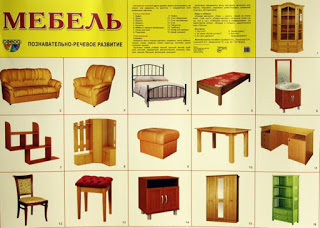 ДЕЙСТВИЯ: стоит, двигать (пере, ото, с), сидит, идёт, ронять, поднимать, вытирать, грузить, разгружать, нести, подметать, держать, бросать, открывать, закрывать, ломать, строить, мастерить, сорить, смотреть, покупать, положить, класть, пилить, строгать, ремонтировать, вешать, убирать, ухаживать, беречь.ПРИЗНАКИ: деревянный, высокий, низкий, длинный, гладкий, короткий, широкий, узкий, большой, маленький, белый, чёрный, мягкий, твёрдый, жёсткий, светлый, тёмный, обеденный, кухонный, спальный, детская, игрушечная, круглый, квадратный, прямоугольный, стеклянный, металлический.ДЕТИ ДОЛЖНЫ УМЕТЬ ПОДБИРАТЬ ПРИЗНАКИ: Стол (какой?) – круглый, обеденный, журнальный, праздничный, накрытый, широкий, письменный… Кресло (какое?) – мягкое, широкое, удобное, тёплое… Комната (какая?) – большая, светлая, уютная, детская, солнечная, прямоугольная… Диван (какой?)… Зеркало (какое?)… Kухня (какая?)…СОГЛАСОВЫВАТЬ СУЩЕСТВИТЕЛЬНЫЕ С ЧИСЛИТЕЛЬНЫМИ: Одно кресло, два кресла, пять кресел. Одна кровать, две кровати, пять кроватей. Один стул, два стула, пять стульев. Одно зеркало, два зеркала, пять зеркал. ГОВОРИТЬ ПРАВИЛЬНО: Это трюмо, нет трюмо, взять с трюмо, поставить на трюмо. Это стол, нет стола, поставить на стол. Это кресло, нет кресла, сесть в кресло.Предложите ребенку ответить на вопросы: Где хранят одежду? - Одежду хранят в шкафу. Где люди обедают? - ... . На чем ты сидишь? - ... . На чем спит бабушка? - ... . Где отдыхает дедушка? - ... . Поиграйте с ребёнком в игру с мячом "Без чего?" для отработки у него умения образовывать форму родительного падежа существительных. Например: Если у стола нет ножки ... - Стол без ножки. Если у кровати нет спинки ... - кровать без спинки. Если у стула нет сиденья ... - стул без сиденья. Если у шкафа нет дверцы ... - шкаф без дверцы. Если у буфета нет полки ... - буфет без полки.ЗИМА. 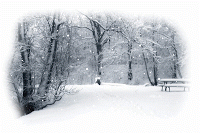 Дети должны знать.Существительные: зима, холод, ветер, снег, снежинка, снежок, снегопад, снеговик, лед, льдинка, сосулька, метель, вьюга, поземка, стужа, узор, наст, мороз, сугроб, оттепель, иней, крупа, хлопья, капель, санки, лыжи, коньки, каток, лыжня, снежная баба, шуба, дубленка, пуховик, валенки, варежки, рукавицы, шапка, декабрь, январь, февраль.Прилагательные: холодный, морозный, снежный, блестящий, хрустящий, рассыпчатый, липкий, мокрый, белый, чистый, пушистый, ветренный, солнечный, узорный, трескучий, крепкий, прозрачный, ледяной, ледовый, легкий, зимний, искристый, жесткий. 
Глаголы: пришла, идет, падает, кружится, замирает, покрывает, засыпает, метет, замерзает, воет, шумит, капает, блестит, рисует, летит, тает, выпадать, вьется, леденеет. Дети должны уметь. Подбирать признаки.Снег – белый, пушистый, легкий, искристый, холодный… 
Зима – холодная, суровая, морозная, ветреная… 
Мороз…, лед…, метель…, снежинка…
Знать зимние месяцы.
Декабрь, январь, февраль. 
Декабрь за ноябрем и перед январем. 
Январь - … 
Февраль - …Заканчивать предложения.Зимой люди ходят в…(шапках, шубах…). 
Зима приносит…(снегопады, морозы…). 
Вода замерзла на…(реках, озерах…). 
Я люблю кататься зимой на…(санках, лыжах…).
Подбирать существительные. 
Снежный – ком, городок, вихрь… 
Снежная – баба, гора, пелена… 
Морозный…, морозная…, морозное…, ледяная… .Называть ласково.Зима – зимушка, мороз – морозец, снег – снежок, лед – ледок, сугроб – сугробик, метель – метелица…Составлять рассказы по плану.Как ты заметил наступление зимы?Назови её первые приметы в природе.Зимние месяцы.Повадки зверей и птиц.Зимние забавы и развлечения.Вместе с детьми.Поиграйте в игру «хорошо – плохо».Ёлка.Хорошо.Приносит пользу, выделяя кислород.Из её иголок делают лекарства, экстракты для ванн, удобрение.При сгорании выделяет тепло.Хорошо пахнет хвоей.Украшает улицы, парки, квартиры в Новый год.Плохо.
Колючая, обдирает руки.Очень долго растет.На ней не растут яблоки.Из нее нельзя делать мебель.Хвойные деревья выделяют смолу.Загадайте ребенку загадки.Покружилась звездочка 
В воздухе немножко, 
Села и расстаяла. 
На моей ладошке. 
(снежинка) Кто, угадай-ка, 
Седая хозяйка: 
Тряхнет перинки – 
Над миром пушинки. 
(зима) 
Рыбам зиму жить тепло: 
Крыша – толстое стекло. 
(лед) 
Что растет вниз головой? 
(сосулька) «Выпал беленький снежок» Цель: уточнить и расширить словарь по теме, учить согласовывать слова с движением.Оборудование: настоящий снег и сосульки.Ход. Взрослый приносит домой снег и сосульки разной величины. Вместе с ребенком их рассматривает. Взрослый активизирует речь ребенка вопросами: «Какого цвета снег? (белый) А какая сосулька? (прозрачная) Какие они на ощупь? (холодные, снег мягкий, сосулька твердая)». Наблюдают, как снег и сосулька тают и превращаются в воду. Затем наблюдение продолжается на улице или из окна. Ребенок отвечает па вопросы взрослого: «Что лежит на земле? Какой снег? Что висит под крышей? Какая сосулька?»"Сделай снеговика" Цель: формировать целостное восприятие предмета, учить правильно располагать готовые формы, активизировать речь во время и после выполнения задания.Оборудование: три белых кружка разной величины.Ход. По образцу взрослого ребенок выкладывает снеговика из трех кругов. Взрослый обращает внимание на последовательность расположения фигур, спрашивая: «Как называется эта фигура? Какого она цвета? Какой круг ты положишь внизу? (большой) Какой потом? (средний) Какой круг будет вверху? (маленький) Назови его ласково (кружок, кружочек)».